County Detail 08/01/2017 to present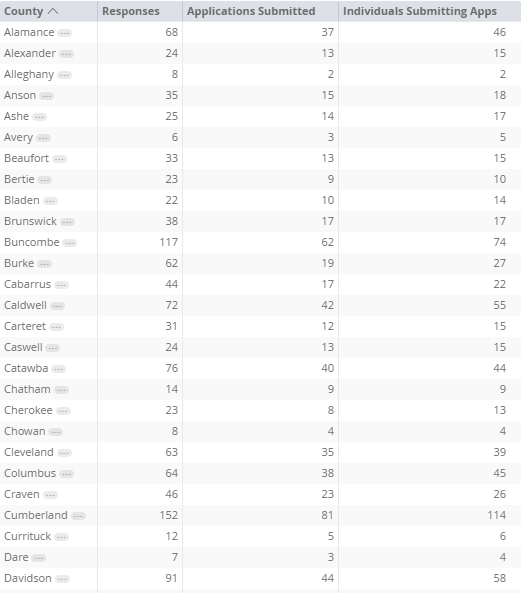 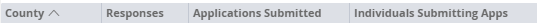 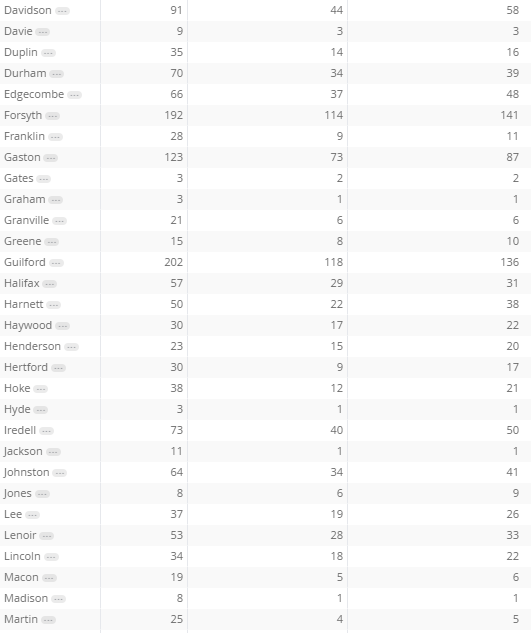 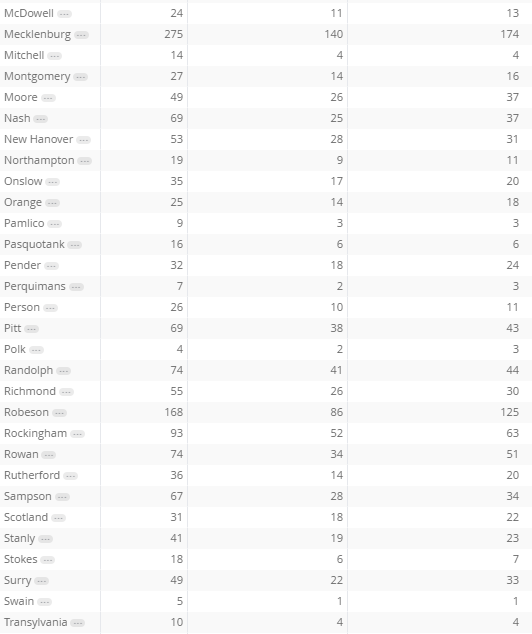 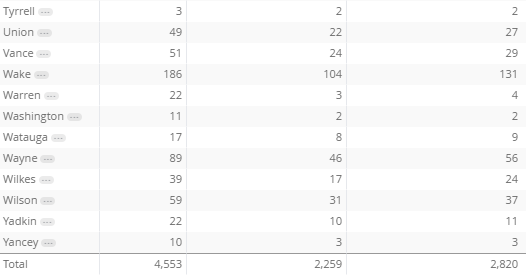 